RUN ALL NIGHT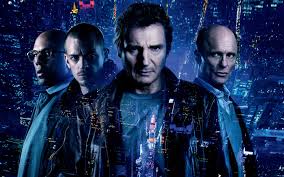 Grown–up’s Movie:HISHERAVG1. Appropriate levels of sexuality?9992. Appropriate levels of language?7.57.57.53. Appropriate levels of violence?8884. Entertainment value for females?7775. Entertainment value for males?8886. Teaching moments, role models, moral of story?7777. Is it a “classic”? (Replay value?)7778. Audio/Visual effects?77.57.259. Not too cliché (unique and witty, not too slapstick)55510. Climax/Resolution/Ending?77.57.25GRAND TOTALS:73%